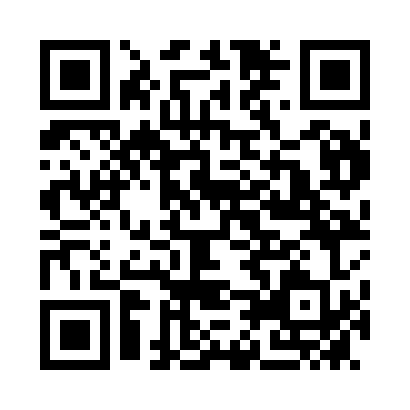 Prayer times for Murau, AustriaWed 1 May 2024 - Fri 31 May 2024High Latitude Method: Angle Based RulePrayer Calculation Method: Muslim World LeagueAsar Calculation Method: ShafiPrayer times provided by https://www.salahtimes.comDateDayFajrSunriseDhuhrAsrMaghribIsha1Wed3:415:471:004:598:1510:122Thu3:395:451:004:598:1610:143Fri3:365:441:005:008:1710:164Sat3:345:421:005:008:1910:185Sun3:315:411:005:018:2010:216Mon3:295:391:005:018:2110:237Tue3:265:381:005:028:2310:258Wed3:245:361:005:028:2410:279Thu3:225:351:005:038:2510:2910Fri3:195:341:005:038:2610:3211Sat3:175:321:005:048:2810:3412Sun3:145:311:005:048:2910:3613Mon3:125:301:005:058:3010:3814Tue3:095:281:005:058:3210:4115Wed3:075:271:005:068:3310:4316Thu3:045:261:005:068:3410:4517Fri3:025:251:005:068:3510:4718Sat3:005:241:005:078:3610:5019Sun2:575:231:005:078:3810:5220Mon2:555:221:005:088:3910:5421Tue2:535:211:005:088:4010:5622Wed2:505:201:005:098:4110:5923Thu2:485:191:005:098:4211:0124Fri2:465:181:005:108:4311:0325Sat2:445:171:005:108:4411:0526Sun2:435:161:005:108:4511:0727Mon2:425:151:015:118:4711:0928Tue2:425:141:015:118:4811:1129Wed2:425:141:015:128:4911:1230Thu2:425:131:015:128:4911:1231Fri2:425:121:015:128:5011:13